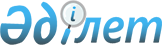 О лимитах государственных обязательств по проектам государственно-частного партнерства, в том числе государственных концессионных обязательств, местных исполнительных органов на 2015-2017 годыПриказ и.о. Министра национальной экономики Республики Казахстан от 29 июня 2015 года № 466. Зарегистрирован в Министерстве юстиции Республики Казахстан 3 августа 2015 года № 11821

      Сноска. Заголовок в редакции приказа и.о Министра национальной экономики РК от 15.12.2015 № 776 (вводится в действие по истечении десяти календарных дней после дня его первого официального опубликования).      В соответствии с пунктом 2 статьи 164 Бюджетного кодекса Республики Казахстан от 4 декабря 2008 года, ПРИКАЗЫВАЮ:



      1. Утвердить лимиты государственных обязательств по проектам государственно-частного партнерства, в том числе государственных концессионных обязательств, местных исполнительных органов на 2015-2017 годы.

      Сноска. Пункт 1 в редакции приказа и.о Министра национальной экономики РК от 15.12.2015 № 776 (вводится в действие по истечении десяти календарных дней после дня его первого официального опубликования).



      2. Департаменту бюджетных инвестиций и развития государственного частного партнерства Министерства национальной экономики Республики Казахстан в установленном законодательством порядке обеспечить:

      1) государственную регистрацию настоящего приказа в Министерстве юстиции Республики Казахстан;

      2) в течение десяти календарных дней после государственной регистрации настоящего приказа направление его копии на официальное опубликование в периодических печатных изданиях и в информационно-правовой системе «Әділет»;

      3) размещение настоящего приказа на интернет-ресурсе Министерства национальной экономики Республики Казахстан.



      3. Контроль за исполнением настоящего приказа возложить на 

Первого вице-министра национальной экономики Республики Казахстан.



      4. Настоящий приказ вводится в действие со дня его государственной регистрации.      И.о. министра                              М. Кусаинов      «СОГЛАСОВАН»

      Министр финансов

      Республики Казахстан

      __________ Б. Султанов

      8 июля 2015 года

Утвержден      

приказом Министра    

      национальной экономики  

Республики Казахстан  

от 29 июня 2015 год № 466  

           Лимиты государственных обязательств по проектам

          государственно-частного партнерства, в том числе

         государственных концессионных обязательств, местных

               исполнительных органов на 2015-2017 годы      Сноска. Лимиты в редакции приказа и.о Министра национальной экономики РК от 15.12.2015 № 776 (вводится в действие по истечении десяти календарных дней после дня его первого официального опубликования).                                                           тыс. тенге      Примечание: расшифровка аббревиатур:

      ГО ГЧП – государственные обязательства по проектам государственно-частного партнерства

      МИО – местные исполнительные органы
					© 2012. РГП на ПХВ «Институт законодательства и правовой информации Республики Казахстан» Министерства юстиции Республики Казахстан
				№ п/пМестный исполнительный органЛимит государственных обязательств по проектам государственно-частного партнерства, в том числе государственных концессионных обязательств, местных исполнительных органовЛимит государственных обязательств по проектам государственно-частного партнерства, в том числе государственных концессионных обязательств, местных исполнительных органовЛимит государственных обязательств по проектам государственно-частного партнерства, в том числе государственных концессионных обязательств, местных исполнительных органовЛимит государственных обязательств по проектам государственно-частного партнерства, в том числе государственных концессионных обязательств, местных исполнительных органовЛимит государственных обязательств по проектам государственно-частного партнерства, в том числе государственных концессионных обязательств, местных исполнительных органовЛимит государственных обязательств по проектам государственно-частного партнерства, в том числе государственных концессионных обязательств, местных исполнительных органов№ п/пМестный исполнительный орган2015 год2015 год2016 год2016 год2017 год2017 годЛимит ГО ГЧП МИОЛимит принятияЛимит ГО ГЧП МИОЛимит принятияЛимит ГО ГЧП МИОЛимит принятия1Акмолинская область9 835 8729 334 21610 848 26610 346 61111 406 62810 904 9732Актюбинская область17 862 45917 862 45921 113 64421 113 64420 721 22220 721 2223Алматинская область23 856 53223 856 53227 651 58327 651 58330 910 83230 910 8324Атырауская область16 694 85316 694 85317 267 90417 267 90416 819 71316 819 7135Восточно-Казахстанская область16 122 42316 122 42317 951 04017 951 04019 973 98419 973 9846Жамбылская область7 719 4377 719 4378 162 8318 162 8318 341 7498 341 7497Западно-Казахстанская область10 637 75010 637 75010 677 01110 677 01111 404 67211 404 6728Карагандинская область23 127 51323 127 51328 109 16028 109 16029 294 54929 294 5499Кызылординская область7 747 6617 747 6618 728 6408 728 6408 746 2228 746 22210Костанайская область11 517 67011 232 87012 586 21412 301 41412 875 77812 590 97811Мангистауская область17 274 90117 274 9016 994 1126 994 1128 053 6668 053 66612Павлодарская область16 924 83716 924 83717 842 47417 842 47419 240 52719 240 52713Северо-Казахстанская область6 142 8524 434 7126 481 5944 773 4536 930 3485 222 20814Южно-Казахстанская область15 336 90715 336 90716 970 77716 970 77717 431 69317 431 69315г.Алматы44 692 79331 692 79346 420 02646 420 02647 000 00047 000 00016г.Астана30 497 85330 497 85330 301 15130 301 15131 104 62231 104 622Итого:275 992 313260 497 717288 106 426285 611 829300 256 203297 761 606